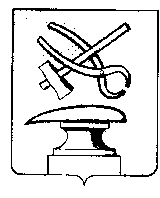    Р О С С И Й С К А Я   Ф Е Д Е Р А Ц И Я                    ПЕНЗЕНСКАЯ ОБЛАСТЬКонтрольно-счетная палата города КузнецкаРАСПОРЯЖЕНИЕ№Об утверждении порядка уведомления председателяконтрольно-счетной палаты города Кузнецка о фактахобращения в целях склонения лица, замещающегомуниципальную должность Контрольно-счетной палаты города Кузнецка, к совершению коррупционных правонарушенийВ соответствии с Федеральным законом от 25.12.2008 № 273-ФЗ «О противодействии коррупции», Уставом города Кузнецка, руководствуясь Положением о Контрольно-счетной палате города Кузнецка, утвержденного решением Собрания представителей города Кузнецка от 24.11.2005 №132-22/4:1. Утвердить Порядок уведомления председателя контрольно-счетной палаты города Кузнецка о фактах обращения в целях склонения лица, замещающего муниципальную должность Контрольно-счетной палаты города Кузнецка к совершению коррупционных правонарушений согласно приложению к настоящему распоряжению.2. Настоящее распоряжение вступает в силу после официального опубликования.3. Опубликовать настоящее распоряжение в Вестнике Собрания представителей города Кузнецка.Председатель контрольно-счетной палатыгорода Кузнецка                                                                                       Г.Н. ТрейстерПриложение к распоряжениюКонтрольно-счетной палаты города Кузнецкаот ___________ №ПОРЯДОКУВЕДОМЛЕНИЯ ПРЕДСЕДАТЕЛЯ КОНТРОЛЬНО-СЧЕТНОЙ ПАЛАТЫГОРОДА КУЗНЕЦКА О ФАКТАХ ОБРАЩЕНИЯ В ЦЕЛЯХ СКЛОНЕНИЯЛИЦА, ЗАМЕЩАЮЩЕГО МУНИЦИПАЛЬНУЮ ДОЛЖНОСТЬ,КОНТРОЛЬНО-СЧЕТНОЙ ПАЛАТЫ ГОРОДА КУЗНЕЦКА К СОВЕРШЕНИЮ КОРРУПЦИОННЫХ ПРАВОНАРУШЕНИЙ1. Настоящим Порядком в соответствии со статьей 9 Федерального закона от 25.12.2008 №273-Ф3 «О противодействии коррупции» определяется процедура уведомления председателя Контрольно-счетной палаты города Пензы о фактах обращения в целях склонения лица, замещающего муниципальную должность Контрольно-счетной палаты города Кузнецка (далее - должностное лицо), к совершению коррупционных правонарушений, перечень сведений, содержащихся в уведомлениях, организация проверки этих сведений и порядок регистрации уведомлений.2. Должностное лицо обязано уведомлять председателя Контрольно-счетной палаты города Кузнецка, органы прокуратуры или другие государственные органы обо всех случаях обращения к нему каких-либо лиц в целях склонения его к совершению коррупционных правонарушений.3. Должностное лицо обязано уведомлять председателя Контрольно-счетной палаты города Кузнецка обо всех случаях обращения к нему каких-либо лиц в целях склонения его к совершению коррупционных правонарушений в тот же день (при невозможности уведомить в тот же день - на следующий рабочий день).4. В случае нахождения должностного лица в командировке, в отпуске, вне места прохождения службы он обязан уведомить председателя Контрольно-счетной палаты города Кузнецка по любым доступным средствам связи, а по прибытии к месту службы оформить соответствующее уведомление в письменной форме.5. Должностное лицо, которому стало известно о факте обращения к иным должностным лицам каких-либо лиц в целях склонения их к совершению коррупционных правонарушений, вправе уведомлять об этом председателя Контрольно-счетной палаты города Кузнецка в соответствии с процедурой, установленной настоящим Порядком.6. Уведомление о фактах обращения в целях склонения должностного лица к совершению коррупционных правонарушений (далее - уведомление) подается на имя председателя Контрольно-счетной палаты города Кузнецка в письменной форме согласно приложению 1 к настоящему Порядку.7. Уведомление должно содержать следующие сведения:1) фамилия, имя, отчество, наименование должности, контактный телефон должностного лица, подавшего уведомление;2) все известные сведения о лице (лицах), склоняющем должностное лицо к совершению коррупционного правонарушения;3) обстоятельства обращения в целях склонения должностного лица к совершению коррупционного правонарушения (дата, место, время, иные обстоятельства обращения);4) сущность предполагаемого коррупционного правонарушения(сведения о действиях (бездействии), которые должно осуществить должностное лицо в связи с обращением в целях склонения к совершению коррупционных правонарушений);5) способ склонения к коррупционному правонарушению, а также информацию об отказе (согласии) принять предложение лица о совершении коррупционного правонарушения;6) дата заполнения уведомления;7) подпись должностного лица, подавшего уведомление.8. Уведомление в день его подачи должностным лицом регистрируется в Журнале учета уведомлений о фактах обращения в целях склонения должностного лица к совершению коррупционных правонарушений, составленном по форме согласно приложению 2 к настоящему Порядку, для принятия решения о проведении проверки сведений, содержащихся в уведомлении (далее -проверка).Копия зарегистрированного уведомления (с отметкой о регистрации) в день регистрации выдается должностному лицу. На копии уведомления, подлежащего передаче должностному лицу, делается запись «Уведомление зарегистрировано» с указанием даты и номера регистрации уведомления.9. Проверка осуществляется в течение 10 рабочих дней со дня регистрации уведомления.10. При осуществлении проверки председатель Контрольно-счетной палаты города Кузнецка имеет право:1) проводить беседу с должностными лицами;2) изучать сведения, содержащиеся в уведомлении, и дополнительные материалы, представленные должностными лицами;3) получать от должностного лица пояснения по сведениям, содержащимся в уведомлении, и дополнительным материалам;4) готовить и направлять в установленном порядке запросы в правоохранительные органы, иные государственные органы, органы местного самоуправления, на предприятия, в учреждения, организации;5) получать информацию от физических лиц с их согласия.11. Сведения, содержащиеся в уведомлении, и материалы проверки относятся к информации ограниченного доступа, если федеральным законом они не отнесены к сведениям, составляющим государственную тайну.12. При установлении в ходе проверки обстоятельств, свидетельствующих о наличии признаков преступления или административного правонарушения, материалы об этом направляются председателем Контрольно-счетной палаты города Кузнецка в государственные органы в соответствии с их компетенцией.14. Должностное лицо, уведомившее председателя Контрольно-счетной палаты города Кузнецка, органы прокуратуры или другие государственные органы о фактах обращения в целях склонения его к совершению коррупционного правонарушения, о фактах совершения другими муниципальными служащими коррупционных правонарушений, находится под защитой государства в соответствии с законодательством Российской Федерации.